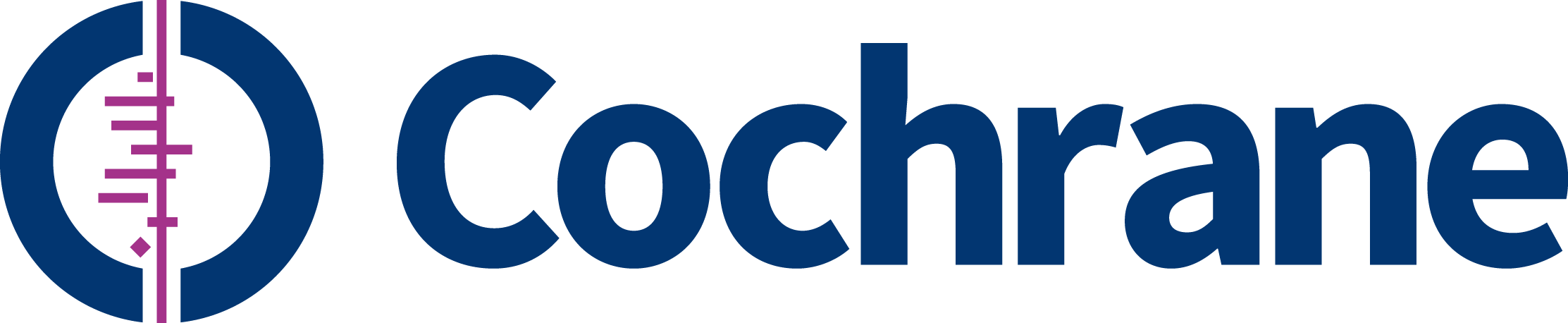 The Bill Silverman Prize 2017nomination formPlease complete the form below with as much detail as required. Then this form, along with a copy of the paper should be sent to the Central Executive Team (admin@cochrane.org) with “Bill Silverman Prize” in the subject heading.Full citation of the paperDate of publicationWhat aspect(s) of Cochrane’s work does the paper address?What constructive suggestions were made for improving these aspects of the work of Cochrane?What positive impact has the paper had or is likely to have on the scientific quality, relevance and use of Cochrane Reviews?Why is the paper suitable for the award?